ПРОТОКОЛзаседания Общественного совета по формированию независимой оценки качества условий оказания услуг организациями в сфере культуры на территории муниципального района «Улётовский район» Забайкальского края с. Улёты«23» октября2019г.                                                                  № 5Присутствовали: председатель Козулина С.А., зам. председателя  Синкевич М.А., секретарь Стромилова Т.В., Бумблене Л.В., Суходолин Е.Г.Повестка: Рассмотрение результатов независимой оценки качества условий оказания услуг организациями в сфере культурымуниципального района «Улётовский район».Слушали: по первому вопросу повестки дня выступала Козулину С.А., проинформировала членов Общественного совета об итогах проведения независимой оценки качества условий оказания услугМежпоселенческое районное учреждение культуры муниципального района «Улётовский район». С 11.05.2019 по 02.10.2019г. была проведена НОКУ специалистами организации – оператора- Краевого центра оценки качества образования Забайкальского края- в соответствии с ФЗ от 05.12.2017г. №392-ФЗ «О внесении изменений в отдельные законодательные акты Российской Федерации по вопросам совершенствования проведения НОКУ оказания услуг организациями в сфере культуры, охраны здоровья, образования, социального обслуживания и федеральными учреждениями медико- социальной экспертизы ». Источниками информации о качестве условий оказания услуг стали официальные сайты организаций социальной сферы в информационно- телекоммуникационной сети «Интернет», которые оценивались на наличие и функционирование дистанционных способов обратной связи и взаимодействия с получателями услуг, информационные стенды в помещениях указанной организации, анкеты руководителя организации культуры, раскрывающие условия оказания услуг, в том числе обеспечения комфортных условий предоставления услуг, оборудование территории, прилегающей к организации, и помещений организации с учетом доступности для инвалидов и их возможности получать услуги наравне с другими. В ходе исследования было опрошено 313 респондентов- потребителей услуг данной организации. Выявлено, что получатели услуг в целом удовлетворены комфортностью условий предоставления услуг и доброжелательностью , вежливостью работников, открытостью и доступностью информации об организации, условиями оказания услуг.Показатель оценки качества Межпоселенческое районное учреждение культуры муниципального района «Улётовский район»73 балла при 100 возможных.В целом потребители услуг удовлетворены качеством их предоставления по трем критериям из пяти: количество баллов по критерию «Комфортность условий предоставления услуг, в том числе время ожидания предоставления услуг» - 90 баллов, по критерию «Доброжелательность, вежливость работников организаций социальной сферы» – 91балл, по критерию «Удовлетворенность условиями оказания услуг» - 94 балла.Организация-оператор указывает на нарушение Межпоселенческим районным учреждением культуры муниципального района «Улётовский район» нормативных документов в сфере культуры, касающиеся требования статьи 36.2. Федерального закона "Основы законодательства Российской Федерации о культуре" (утв. ВС РФ 09.10.1992 N 3612-1) (ред. от 05.12.2017), приказа Минкультуры России от 20 февраля 2015 г. № 277 «Об утверждении требований к содержанию и форме предоставления информации о деятельности организаций культуры, размещаемой на официальных сайтах уполномоченного федерального органа исполнительной власти, органов государственной власти субъектов Российской Федерации, органов местного самоуправления и организаций культуры в сети «Интернет», в части обеспечения информационной открытости деятельности организации.Организация-оператор отмечает, что в Межпоселенческое районное учреждение культуры муниципального района «Улётовский район» в полной мере не обеспечена доступность услуг организации для инвалидов.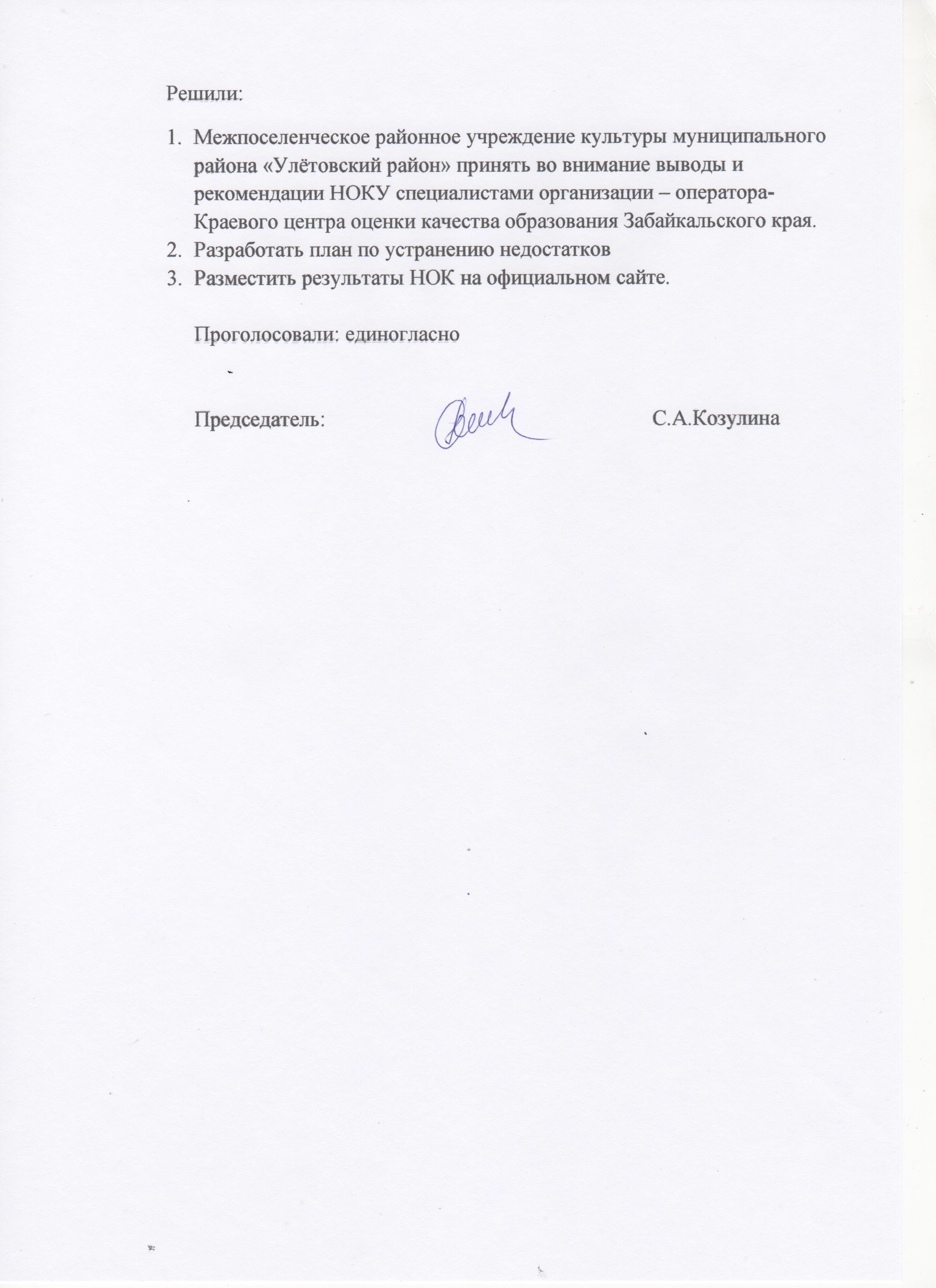 